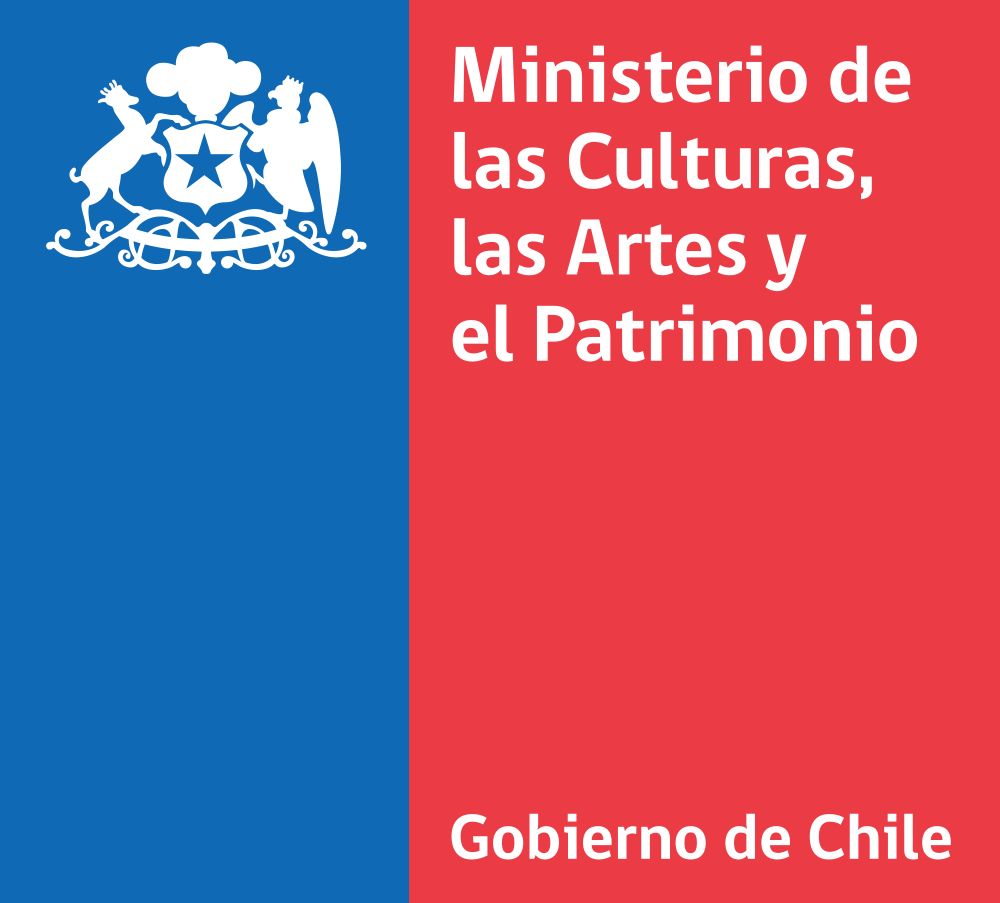 FICHA DE INFORMACIÓN PERSONAL E INTERESESPROGRAMA MIRADAS ESCÉNICAS  / MACRO ÁREA ARTES ESCÉNICAS DISEÑO ESCÉNICOComplete el siguiente formulario. ANTECEDENTES PERSONALES.Completar de la forma clara la siguiente información solicitada.ANTECEDENTES CURRICULARES Y/O DATOS ACADÉMICOSCompletar de forma clara la siguiente información solicitada.Propuesta de Proyecto en Diseño Escénico del Postulante.SOBRE EL MATERIAL QUE DEBES ENVIAR ADJUNTO A ESTA FICHA.-Cedula de identidad por ambos lados en formato jpg.-Curriculum Vitae con Antecedentes Curriculares. Formato Word o PDF.PARA EL PRIMER DIA DE CLASES LOS PARTICIPANTES DEBEN LLEVAR LA SIGUIENTE LISTA DE MATERIALES:-bitácora (croquera/libro/cuaderno sin líneas)-acuarelas-pinceles-lápiz negro de tinta-grafito-tijeras-pegamento-cartón piedra negro-materialidades mixtas (papeles de distintos color/textura/grosor, retazos de telas de distinto color/textura/grosor)-objetos o materiales escénicos relacionados con la propuesta a trabajar.NOMBRESAPELLIDOSFECHA DE NACIMIENTO (día-mes-año)N° CEDULA DE IDENTIDADDOMICILIO (calle y número)COMUNA/CIUDADREGIONTELÉFONO EMAILBREVE RESUMEN CURRICULAR: Señalar experiencia y años de trabajo en las artes escénicas. Detallar estudios. Carrera profesional, seminarios, cursos, etcOBLIGATORIO. Adjuntar su curriculum vitae al enviar esta ficha de información personal e interesesCOMPAÑÍA O COLECTIVO ESCÉNICO AL QUE PERTENECES. (Solo si corresponde) ROL QUE CUMPLE EN DICHA CÍA O COLECTIVO (Solo si corresponde)El postulante deberá desarrollar en este ítem los fundamentos de su propuesta escénica brevemente. A esto se debe adjuntar el primer dia de clases, en forma presencial una bitácora que refleje la propuesta escénica trabajada según los siguietes ítems.  Además, para el primer día de clases debe1. PRESENTACIÓN DEL PROYECTO (Resumen del argumento e intenciones detrás de la propuesta a trabajar)2. DESGLOSE DE ARTE (lista de datos –escritos en la bitácora- que entrega la obra para construir el diseño escénico-visual).3. CARPETA DE REFERENCIAS (imágenes impresas en la bitácora) que hagan referencia a los siguientes tópicos:3.1 Imágenes/fotografías DE PERSONAJESEnfocar la búsqueda a la posible creación de un DISEÑO DE VESTUARIO. Estas imágenes deben referir al imaginario que la propuesta ha colaborado a crear sobre estos personajes. Busquen de ellos rostros, vestimentas, texturas, materialidades, cuerpos que den referencia a cada uno de ellos.3.2 Imágenes/fotografías DE ESPACIOEnfocar la búsqueda a la posible creación de un DISEÑO DE ESCENOGRAFÍA. Estas imágenes deben referir al imaginario que la propuesta ha colaborado a crear sobre los diversos espacios mencionados en la obra.3.3 Imágenes/fotografías DE ATMÓSFERAEnfocar la búsqueda a la posible creación de un DISEÑO DE ILUMINACIÓN. Estas imágenes deben referir al imaginario que la propuesta ha colaborado a crear sobre las diversas atmósferas lumínicas que envuelven al proyecto (¿cómo es ese día o esa noche?, ¿cuál es la temperatura –visual- del momento que se relata?, ¿qué sensación visual existe?)4. BOCETO ATMOSFÉRICOCon las herramientas y materiales que posean, más las sugeridas por la lista de materiales, crear un cuadro/pintura/boceto que represente a esta obra, desde la cual pueda desprenderse lo que han concluido como imaginario visual. Para ello pueden ocupar todos los materiales y texturas que sean necesarios para defender su PRIMERA PROPUESTA DE DISEÑO ESCÉNICO en torno al proyecto. No es un ejercicio abstracto sin forma, sino un trabajo que busque expresar sintéticamente y con sentido qué es lo que piensan, sienten y proyectan visualmente de aquello que proponen como proyecto.Comente aquí su motivació para participar de este taller, lo que aquí detalles es muy importante para nosotros.